Совет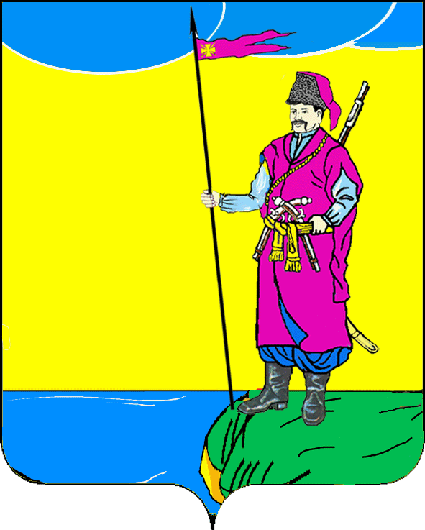 Пластуновского сельского поселенияДинского районаРЕШЕНИЕот 27.01.2022 								         №  136-41/4станица ПластуновскаяО внесении изменений в решение Совета Пластуновского сельского поселения Динского района от 26.06.2008 г. № 172 «Об организации ритуальных услуг по содержанию мест захоронения на территории Пластуновского сельского поселения Динского района»                   В соответствии с п. 22 ч. 1 ст. 14 Федерального закона от 06.10.2003 года № 131 ФЗ « Об общих принципах организации местного самоуправления в Российской Федерации», Федеральным законом от 12.01.1996 № 8-ФЗ «О погребении и похоронном деле», ст. 2 Закона Краснодарского края от 08.08.2016 года № 3459-КЗ « О закреплении за сельскими поселениями Краснодарского края отдельных вопросов местного значения городских поселений»,    Закона Краснодарского края от 04.02.2004 года № 666 « О погребении похоронном деле в Краснодарском крае», протестом прокурора Динского района Краснодарского края от 10.12.2021 года № 7- 02-2021, Совет Пластуновского сельского поселения Динского района РЕШИЛ: 1. Внести изменение в решение Совета Пластуновского сельского поселения Динского района от 26.06.2008 г. № 172 «Об организации ритуальных услуг по содержанию мест захоронения на территории Пластуновского сельского поселения Динского района», исключив пункты 5.5., 5.6.,5.7., 5.8., 5.9. раздела 5, пункт 6.8. раздела 6, раздел 8 из приложения к нему.2. Администрации Пластуновского сельского поселения (Олейник) опубликовать настоящее решение в газете «Пластуновские известия» и разместить официальном сайте Пластуновского сельского поселения Динского района.3.  Контроль за исполнением настоящего решения возложить на комиссию по земельным и имущественным вопросам, ЖКХ, транспорту и связи Совета Пластуновского сельского поселения Динского района  (Козлов).5. Настоящее решение вступает в силу после его официального опубликования.Председатель Совета Пластуновскогосельского поселения 								М.Г. КулишГлава Пластуновского сельского поселения 								С.К. Олейник